ΤΕΧΝΙΚΗ ΕΚΘΕΣΗΗ μελέτη αφορά την προμήθεια  φορητών ηλεκτρονικών υπολογιστών,  καμερών υπολογιστή, σετ ηχείων υπολογιστή, ενός επιτραπέζιου μικροφώνου υπολογιστή, ακουστικών κεφαλής με μικρόφωνο και μίας οθόνης (τηλεόρασης) τηλεδιάσκεψης. Ο εξοπλισμός αυτός κρίνεται αναγκαίος για την παροχή εξ αποστάσεως εργασίας των Υπηρεσιών του Δήμου Γαλατσίου, καθώς εξακολουθεί να υφίσταται άμεσος κίνδυνος εμφάνισης και διασποράς του κορωνοϊού COVID-19.Η συνολική δαπάνη της προμήθειας προϋπολογίζεται στο ποσό των δέκα εννέα χιλιάδων τριακοσίων είκοσι εννέα ευρώ και δώδεκα λεπτών (€19.329,12), συμπεριλαμβανόμενου  Φ.Π.Α. 24% και θα βαρύνει τον Κ.Α. 00-6495.0002 «Δαπάνες για αντιμετώπιση συνεπειών κορωνοϊού»  του προϋπολογισμού εξόδων του Δήμου Γαλατσίου του οικονομικού έτους 2021.Η συγκεκριμένη προμήθεια θα γίνει σύμφωνα με τις διατάξεις  του Ν. 3463/2006 «Δημοτικός και Κοινοτικός Κώδικας», του Ν. 4412/2016 «Δημόσιες Συμβάσεις Έργων, Προμηθειών και Υπηρεσιών(προσαρμογή στις οδηγίες 2014/24/ΕΕ και 2014/25/ΕΕ)», του Ν. 4771/2021(άρθρο 35ο) και λοιπών διατάξεων που ορίζονται στην πρόσκληση ενδιαφέροντος.2. ΕΝΔΕΙΚΤΙΚΟΣ ΠΡΟΫΠΟΛΟΓΙΣΜΟΣΑκολουθούν τα είδη με τις ζητούμενες ποσότητες , αναλυτικά με τις ενδεικτικές τιμές τους:3. ΤΕΧΝΙΚΕΣ ΠΡΟΔΙΑΓΡΑΦΕΣ4.ΣΥΓΓΡΑΦΗ ΥΠΟΧΡΕΩΣΕΩΝ ΑΝΑΔΟΧΟΥΗ μεταφορά και η παράδοση των ειδών βαρύνει τον ανάδοχο και θα γίνει με έξοδα και ευθύνη του, στο  σημείο ή τα σημεία που θα του υποδείξει ο Δήμος Γαλατσίου, εντός των ορίων του.Ο εξοπλισμός πρέπει να είναι καινούριος, αμεταχείριστος, σύγχρονης τεχνολογίας και να αποτελείται από γνήσια προϊόντα επώνυμων κατασκευαστών. Επίσης, πρέπει να παρέχεται εγγύηση καλής λειτουργίας και υποστήριξης, όπως ορίζεται από τις τεχνικές προδιαγραφές της μελέτης.	Η παράδοση του ανωτέρου  εξοπλισμού και των αδειών  χρήσης που τον συνοδεύουν  οφείλει να πραγματοποιηθεί εντός τριάντα (30) ημερών από την υπογραφή της σύμβασης. Ο ανάδοχος οφείλει να έχει εγκαταστήσει και ενεργοποιήσει το λειτουργικό σύστημα και τα λογισμικά, όπως ορίζεται από τις τεχνικές προδιαγραφές της μελέτης.	Εάν κατά την παραλαβή του εξοπλισμού διαπιστωθεί απόκλιση από τις τεχνικές προδιαγραφές, η αρμόδια Επιτροπή Παραλαβής του Δήμου μπορεί να προτείνει ή την τέλεια απόρριψη της παραλαβής, ή τη μερική αυτής, ή την αντικατάσταση των ειδών. Εάν ο ανάδοχος δε συμμορφωθεί με τις προτάσεις της Επιτροπής, εντός  προθεσμίας (η οποία ορίζεται από την Επιτροπή), ο Δήμος δικαιούται να προβεί στην τακτοποίηση τούτων σε βάρος και για λογαριασμό του αναδόχου και κατά τον πλέον πρόσφορο για τις ανάγκες και τα συμφέροντα του τρόπο.Κατά το χρονικό διάστημα της εγγύησης καλής λειτουργίας των φορητών ηλεκτρονικών υπολογιστών  της προμήθειας, ο εγγυητής της καλής λειτουργίας του θα είναι υποχρεωμένος να προβαίνει, με δικές του δαπάνες (έξοδα ανταλλακτικών εξαρτημάτων, μετακίνησης, μεταφοράς των ειδών κλπ) και μέσα σε εύλογο χρονικό διάστημα στην αποκατάσταση κάθε ανωμαλίας ή βλάβης που θα εμφανιστεί στον εξοπλισμό αυτό.Στην τιμή μονάδας των ειδών συμπεριλαμβάνονται και τα πάσης φύσεως έξοδα (μεταφορικά κλπ) που θα απαιτηθούν προκειμένου τα είδη να παραδοθούν όπως ορίζεται από τις τεχνικές προδιαγραφές της μελέτης. Ο Δήμος Γαλατσίου δε θα δεχτεί καμιά επιβάρυνση και δε θα καταβάλει στον ανάδοχο ουδεμία επιπλέον δαπάνη. Τον ανάδοχο βαρύνουν και οι προβλεπόμενοι από την ισχύουσα νομοθεσία φόροι, τέλη και κρατήσεις, πλην του Φ.Π.Α.Γαλάτσι , 17 – 03 – 2021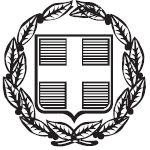 ΕΛΛΗΝΙΚΗ ΔΗΜΟΚΡΑΤΙΑΕΛΛΗΝΙΚΗ ΔΗΜΟΚΡΑΤΙΑΕΛΛΗΝΙΚΗ ΔΗΜΟΚΡΑΤΙΑΔΗΜΟΣ ΓΑΛΑΤΣΙΟΥΔΗΜΟΣ ΓΑΛΑΤΣΙΟΥΔΗΜΟΣ ΓΑΛΑΤΣΙΟΥΔΙΕΥΘΥΝΣΗ ΟΙΚΟΝΟΜΙΚΩΝ ΥΠΗΡΕΣΙΩΝΔΙΕΥΘΥΝΣΗ ΟΙΚΟΝΟΜΙΚΩΝ ΥΠΗΡΕΣΙΩΝΔΙΕΥΘΥΝΣΗ ΟΙΚΟΝΟΜΙΚΩΝ ΥΠΗΡΕΣΙΩΝΤΜΗΜΑ ΠΡΟΓΡΑΜΜΑΤΙΣΜΟΥ ΟΡΓΑΝΩΣΗΣ & ΠΛΗΡΟΦΟΡΙΚΗΣΤΜΗΜΑ ΠΡΟΓΡΑΜΜΑΤΙΣΜΟΥ ΟΡΓΑΝΩΣΗΣ & ΠΛΗΡΟΦΟΡΙΚΗΣΤΜΗΜΑ ΠΡΟΓΡΑΜΜΑΤΙΣΜΟΥ ΟΡΓΑΝΩΣΗΣ & ΠΛΗΡΟΦΟΡΙΚΗΣΑ/ΑΠεριγραφήΠεριγραφήΔαπάνη 01.Φορητοί Ηλεκτρονικοί Υπολογιστές (Laptop)Φορητοί Ηλεκτρονικοί Υπολογιστές (Laptop)16.368,00 €02.Κάμερες ιστού ΥπολογιστήΚάμερες ιστού Υπολογιστή1.785,60€03.Ηχεία ΥπολογιστήΗχεία Υπολογιστή59,52€04.ΜικρόφωναΜικρόφωνα49,60 €05.ΑκουστικάΑκουστικά446,40€06.Εξοπλισμός τηλεδιάσκεψης(Τηλεόραση)Εξοπλισμός τηλεδιάσκεψης(Τηλεόραση)620,00 €Γενικό Σύνολο με Φ.Π.Α. 24%:19.329,12 €Α. Προσωπικός ηλεκτρονικός υπολογιστήςΑ. Προσωπικός ηλεκτρονικός υπολογιστήςΑ. Προσωπικός ηλεκτρονικός υπολογιστήςΑ. Προσωπικός ηλεκτρονικός υπολογιστήςΑ. Προσωπικός ηλεκτρονικός υπολογιστήςΑ. Προσωπικός ηλεκτρονικός υπολογιστήςΑ. Προσωπικός ηλεκτρονικός υπολογιστήςΑ/ΑCPVΠεριγραφήΜονάδαΠοσότηταΤιμή Μονάδας Δαπάνη01.30213000-5Φορητοί Ηλεκτρονικοί Υπολογιστές (Laptop)Τεμάχια81.650,00 €13.200,00 €Σύνολο:Σύνολο:13.200,00 €Φ.Π.Α. 24%:Φ.Π.Α. 24%:3.168,00 €Γενικό Σύνολο:Γενικό Σύνολο:16.368,00 €Β.   Κάμερα ιστού υπολογιστήΒ.   Κάμερα ιστού υπολογιστήΒ.   Κάμερα ιστού υπολογιστήΒ.   Κάμερα ιστού υπολογιστήΒ.   Κάμερα ιστού υπολογιστήΒ.   Κάμερα ιστού υπολογιστήΒ.   Κάμερα ιστού υπολογιστήΑ/ΑCPVΠεριγραφήΜονάδαΠοσότηταΤιμή Μονάδας Δαπάνη01.30237240-3Κάμερα ιστού ΥπολογιστήΤεμάχια12120,00 €1440,00 €Σύνολο:Σύνολο:1440,00 €Φ.Π.Α. 24%:Φ.Π.Α. 24%:345,60 €Γενικό Σύνολο:Γενικό Σύνολο:1.785,60 €Γ.   Ηχεία ΥπολογιστήΓ.   Ηχεία ΥπολογιστήΓ.   Ηχεία ΥπολογιστήΓ.   Ηχεία ΥπολογιστήΓ.   Ηχεία ΥπολογιστήΓ.   Ηχεία ΥπολογιστήΓ.   Ηχεία ΥπολογιστήΑ/ΑCPVΠεριγραφήΜονάδαΠοσότηταΤιμή Μονάδας Δαπάνη01.30232000-4Ηχεία Υπολογιστή σετ (Περιφερειακός εξοπλισμός) Τεμάχια316,00 €48,00 €Σύνολο:Σύνολο:48,00 €Φ.Π.Α. 24%:Φ.Π.Α. 24%:11,52 €Γενικό Σύνολο:Γενικό Σύνολο:59,52 €Δ.   ΜικρόφωνοΔ.   ΜικρόφωνοΔ.   ΜικρόφωνοΔ.   ΜικρόφωνοΔ.   ΜικρόφωνοΔ.   ΜικρόφωνοΔ.   ΜικρόφωνοΑ/ΑCPVΠεριγραφήΜονάδαΠοσότηταΤιμή Μονάδας Δαπάνη01.32341000-5ΜικρόφωνοΤεμάχιο140,00 €40,00 €Σύνολο:Σύνολο:40,00 €Φ.Π.Α. 24%:Φ.Π.Α. 24%:9,60 €Γενικό Σύνολο:Γενικό Σύνολο:49,60 €Ε.   Ακουστικά  Ε.   Ακουστικά  Ε.   Ακουστικά  Ε.   Ακουστικά  Ε.   Ακουστικά  Ε.   Ακουστικά  Ε.   Ακουστικά  Α/ΑCPVΠεριγραφήΜονάδαΠοσότηταΤιμή Μονάδας Δαπάνη01.32342100-3Ακουστικά  Υπολογιστή (Περιφερειακός εξοπλισμός) Τεμάχια1230,00 €360,00 €Σύνολο:Σύνολο:360,00 €Φ.Π.Α. 24%:Φ.Π.Α. 24%:86,40 €Γενικό Σύνολο:Γενικό Σύνολο:446,40 €Ζ.   Εξοπλισμός τηλεδιάσκεψης (Τηλεόραση) Ζ.   Εξοπλισμός τηλεδιάσκεψης (Τηλεόραση) Ζ.   Εξοπλισμός τηλεδιάσκεψης (Τηλεόραση) Ζ.   Εξοπλισμός τηλεδιάσκεψης (Τηλεόραση) Ζ.   Εξοπλισμός τηλεδιάσκεψης (Τηλεόραση) Ζ.   Εξοπλισμός τηλεδιάσκεψης (Τηλεόραση) Ζ.   Εξοπλισμός τηλεδιάσκεψης (Τηλεόραση) Α/ΑCPVΠεριγραφήΜονάδαΠοσότηταΤιμή Μονάδας Δαπάνη01.32232000-8Εξοπλισμός τηλεδιάσκεψης (Οθόνη)Τεμάχια1500,00 €500,00 €Σύνολο:Σύνολο:500,00 €Φ.Π.Α. 24%:Φ.Π.Α. 24%:120,00 €Γενικό Σύνολο:Γενικό Σύνολο:620,00 €A.Φορητός  Ηλεκτρονικός  Υπολογιστής(Laptop)Φορητός  Ηλεκτρονικός  Υπολογιστής(Laptop)Φορητός  Ηλεκτρονικός  Υπολογιστής(Laptop)Φορητός  Ηλεκτρονικός  Υπολογιστής(Laptop)Α/ΑΠροδιαγραφήΥποχρεωτική ΑπαίτησηΑπάντηση υποψηφίουΠαραπομπή01.Να διαθέτει επεξεργαστή AMDοικογένεια  Ryzen 7, συχνότητα 2,9 Ghz γενιά Zen 2 ή ανώτερο.Ναι02.Να διαθέτει δίσκο αποθήκευσης δεδομένων (Solid State Disk Drive), τεχνολογίας SSD, εσωτερικό, σε διασύνδεση NVMe και χωρητικότητας 500GB τουλάχιστονΝαι03.Να διαθέτει μνήμη RAM 16 GB  DDR4 τουλάχιστονΝαι04.Το σύστημα να διαθέτει θύρα 1Gb LAN Port EthernetΝαι05.Να διαθέτει Οθόνη  17'' Full HD IPS τουλάχιστονΝαι06.Να διαθέτει ενσωματωμένο μικρόφωνο και κάμεραΝαι07.Να διαθέτει τουλάχιστον 3 θύρες USB (υποχρεωτικά η μία τουλάχιστον εξ’ αυτών να είναι USB 3.0), θύρα ακουστικών (headphone set jack) και ενσωματωμένα ηχείαΝαι08.Εγγύηση καλής λειτουργίας συστήματος: 2 έτη τουλάχιστονΝαι09.Να διαθέτει πακέτο λογισμικού εφαρμογών γραφείου Microsoft Office Standard 2019 ή νεότερο (έκδοση Government), εγκατεστημένο και ενεργοποιημένο με νόμιμη άδεια χρήσηςΝαι10.Να διαθέτει λειτουργικό σύστημα Microsoft Windows 10 Professional (Pro) Greek 64-bit, εγκατεστημένο και ενεργοποιημένο με νόμιμη άδεια χρήσηςΝαι11.Να διαθέτει λογισμικό προστασίας από ιούς και κακόβουλο λογισμικό (antivirus-antimalware), πλήρους έκδοσης, εγκατεστημένο/ενεργοποιημένο με νόμιμη άδεια χρήσης για τρία (3) έτη τουλάχιστον. Το μενού της κονσόλας διαχείρισης του antivirus να διατίθεται και στην Ελληνική γλώσσαΝαιΒΚάμερα ιστού ΥπολογιστήΚάμερα ιστού ΥπολογιστήΚάμερα ιστού ΥπολογιστήΚάμερα ιστού ΥπολογιστήΤεχνικά χαρακτηριστικάΤεχνικά χαρακτηριστικάΤεχνικά χαρακτηριστικάΤεχνικά χαρακτηριστικάΤεχνικά χαρακτηριστικάΑ/ΑΠροδιαγραφήΥποχρεωτική ΑπαίτησηΑπάντηση υποψηφίουΠαραπομπή01.Να είναι υψηλής ανάλυσης τουλάχιστον FullHD 1080p με Η.264 (1920 x 1080)Ναι02.Ποιότητα εικόνας τουλάχιστον 15 ΜΡ.Ναι03.Να διαθέτει zoom.Ναι04.Να διαθέτει βάση στήριξης στην οθόνη του υπολογιστή ή τρίποδο.Ναι05.Να είναι συμβατή windows 7 και 10.Ναι06.Ναδιαθέτειενσωματωμένα2 μικρόφωνα για στερεοφωνικό ήχο.Ναι07.Να διαθέτει σύνδεση USB 2.0Ναι08.Να μπορεί να διαθέσει καρέ ανά δευτερόλεπτο τουλάχιστον 30 fps.Ναι09.Να διαθέτει εγγύηση καλής λειτουργίας για τα ανωτέρω περιγραφόμενα για τουλάχιστον ένα (1) έτος από τον κατασκευαστή του.ΝαιΓΗχεία Υπολογιστή σετΗχεία Υπολογιστή σετΗχεία Υπολογιστή σετΗχεία Υπολογιστή σετΤεχνικά χαρακτηριστικάΤεχνικά χαρακτηριστικάΤεχνικά χαρακτηριστικάΤεχνικά χαρακτηριστικάΤεχνικά χαρακτηριστικάΑ/ΑΠροδιαγραφήΥποχρεωτική ΑπαίτησηΑπάντηση υποψηφίουΠαραπομπή01.Ζεύγος ηχείωνΝαι02.Ισχύς τουλάχιστον 6 WΝαι03.Κανάλια 2.0Ναι04.Σύνδεση USB/3.5mm plugΝαι05.Να διαθέτει εγγύηση καλής λειτουργίας για τα ανωτέρω περιγραφόμενα για τουλάχιστον ένα (1) έτος από τον κατασκευαστή του.ΝαιΔΜικρόφωνοΜικρόφωνοΜικρόφωνοΜικρόφωνοΤεχνικά χαρακτηριστικάΤεχνικά χαρακτηριστικάΤεχνικά χαρακτηριστικάΤεχνικά χαρακτηριστικάΤεχνικά χαρακτηριστικάΑ/ΑΠροδιαγραφήΥποχρεωτική ΑπαίτησηΑπάντηση υποψηφίουΠαραπομπή01.Επιτραπέζιο με Ενσύρματη σύνδεσηΝαι02.Δυνατότητα περιστροφής 360 μοίρες Ναι03.Κουμπί ON/OFF/MUTEΝαι04.Αντίσταση: 2200 OhmΝαι05.Ευαισθησία: -46DbΝαι06.Αναλογία σήματος προς θόρυβο: 50dBΝαι07.Στάθμη ηχητικής πίεσης: 100dBΝαι08.Noise cancellingΝαι09.Να διαθέτει εγγύηση καλής λειτουργίας για τα ανωτέρω περιγραφόμενα για τουλάχιστον ένα (1) έτος από τον κατασκευαστή του.ΝαιΕΑκουστικά  Ακουστικά  Ακουστικά  Ακουστικά  Τεχνικά χαρακτηριστικάΤεχνικά χαρακτηριστικάΤεχνικά χαρακτηριστικάΤεχνικά χαρακτηριστικάΤεχνικά χαρακτηριστικάΑ/ΑΠροδιαγραφήΥποχρεωτική ΑπαίτησηΑπάντηση υποψηφίουΠαραπομπή01.Τύπος Over earΝαι02.Απόκριση Συχνότητας10 - 24000 HzΝαι03.Ευαισθησία  τουλάχιστον 98 dBΝαι04.Συνδεσιμότητα3.5mmΝαι05.Να διαθέτει ενσωματωμένο μικρόφωνο Ναι06.Να διαθέτει εγγύηση καλής λειτουργίας για τα ανωτέρω περιγραφόμενα για τουλάχιστον ένα (1) έτος από τον κατασκευαστή του.ΝαιΖ.Εξοπλισμός τηλεδιάσκεψης (Οθόνη)Εξοπλισμός τηλεδιάσκεψης (Οθόνη)Εξοπλισμός τηλεδιάσκεψης (Οθόνη)Εξοπλισμός τηλεδιάσκεψης (Οθόνη)Α/ΑΠροδιαγραφήΥποχρεωτική ΑπαίτησηΑπάντηση υποψηφίουΠαραπομπή01.Διαστάσεις εικόνας διαγώνιος 55’’Ναι02.Ευκρίνεια 4Κ Ultra HDΝαι03.Ρυθμός ανανέωσης 50/60 HzΝαι04.Τύπος Panel Direct LEDΝαι05.Ήχος  κανάλια στέρεο Ισχύς 20 W ή ανώτεροΝαι06.ΔέκτηςDVB-C, DVB-S2, DVB-T2Ναι07.Εγγύηση καλής λειτουργίας συστήματος: 2 έτη τουλάχιστονΝαι08.Αριθμός θυρών HDMI: 2 τουλάχιστον Ναι09.Αριθμός θυρών USB: 2τουλάχιστονΝαι10.Να συνοδεύεται με ένα καλώδιο HDMI μήκους 5 μέτρων τουλάχιστονΝαιΟ ΣΥΝΤΑΞΑΣΟ ΠΡΟΪΣΤΑΜΕΝΟΣ ΤΜΗΜΑΤΟΣΗ ΠΡΟΪΣΤΑΜΕΝΗ Δ/ΝΣΗΣΠΡΟΓΡΑΜΜΑΤΙΣΜΟΥ ΟΡΓΑΝΩΣΗΣ & ΠΛΗΡΟΦΟΡΙΚΗΣΟΙΚΟΝΟΜΙΚΩΝ ΥΠΗΡΕΣΙΩΝ